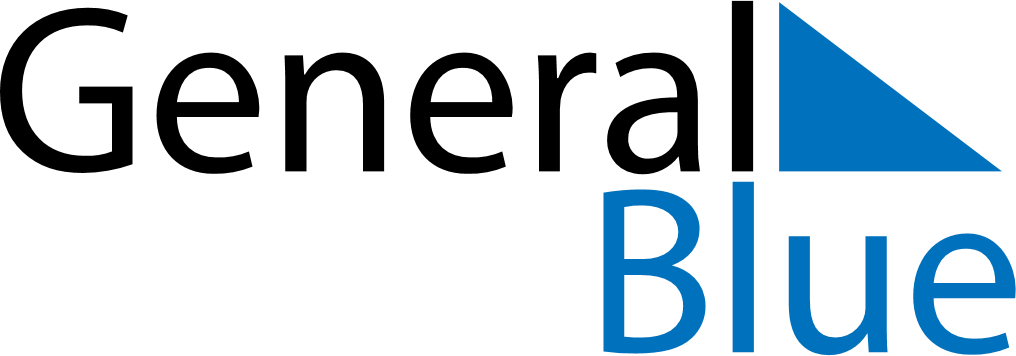 November 2125November 2125November 2125November 2125November 2125SundayMondayTuesdayWednesdayThursdayFridaySaturday123456789101112131415161718192021222324252627282930